Süpürgeci Dede ve Kızları    Evvel zaman içinde, kalbur saman içinde develer tellal iken, pireler berber iken... Ben bağda üzüm bekler, derede odun yükler iken, bir varmış bir yokmuş... Masalın yalanı mı olurmuş. O yalan bu yalan, fili yuttu bir yılan... Bu da mı yalan? Derken; sabahleyin erken, keçiler koyunları tıraş ederken, tahta kurusu saz çalar, sıçan cirit atar iken, çıkmış bir koca karı ortaya... En sonunda açmış ağzını, yummuş gözünü. Bir laf etmiş, bir laf etmiş... Bakalım ne laflar etmiş...     Bir zamanlar "Süpürgeci Dede" adında  tonton, iyi yürekli bir adam yaşarmış. Bu damın karısından ona yadigâr kalan üç tane kızı varmış. Bu kızlardan en büyüğü bakımlı ve çok güzelmiş. Ortanca kızı akıllı, küçük kızı ise hem güzel, hem akıllı hem de çok şirinmiş.  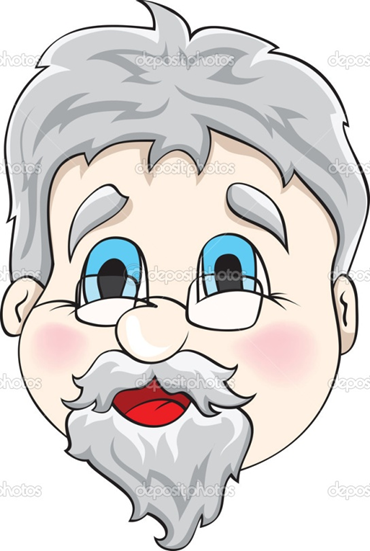 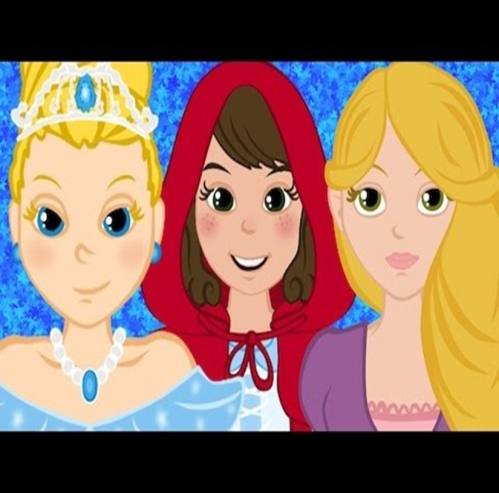     Süpürgeci Dede, geçimini süpürge satarak  sağlarmış. Her sabah  sürekli konuşan, hiç susmayan cücelerin bahçesinden geçerek ormandaki Pamuk Şatosu'na varır; çam ağacının altına oturur, süpürgelerini satarmış.       Yine bir sabah süpürgelerini satmak için sürekli konuşan hiç mi hiç susmayan cücelerin bahçesinden geçerek ormana girmiş. Ormanda Pamuk Şatosu'na gitmek için ilerlerken ağaçların arasında bir karartı görmüş. Ardından hışırtılar duymaya başlamış. Merak edip sese doğru yürümüş. Aman Tanrım, birde ne görsün! Neredeyse ağaçların boyunda kocaman mı kocaman bir dev... 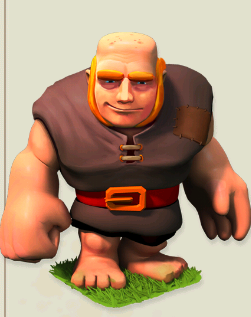       Dev,’’ yemeğim bugün ayağıma kadar geldi.’’ demiş. Zavallı Süpürgeci Dede korkudan süpürgelerini etrafa atarak kaçmaya başlamış ama nafile... Dev onu birkaç adımda yakalamış. Tam ağzına götürüp yiyecekken bizim Süpürgeci Dede yalvarmış "Ne olur beni yeme, sana her şeyimi veririm." demiş. Karşısındakine küçümseyerek bakan Dev, sen bana ne verebilirsin ki , demiş. Zavallı Süpürgeci Dede acı gerçeklerle bir kez daha karşı karşıya kalmış. "Evet, doğru ben sana bu halimle ne verebilirim ki; benim şu hayatta etrafa attığım süpürgelerimden, karımdan yadigâr üç kızımdan ve anılarımdan başka hiçbir şeyim yok. Canımı da sen al" deyip kaderine razı olmuş.        Süpürgeci Dedenin üç kızı olduğunu duyan devin gözleri açılmış. "Demek kızların var... Güzel..." deyip Süpürgeci Dede'den kızlarından birini vermesini istemiş. Zavallı Süpürgeci Dede kendi canını almasını, kızlarına kıyamayacağını yalvararak, ağlayarak anlatmaya çalışmış ama boşuna... Dev bir kez duymuş, kararından vazgeçirmek ne mümkün...        Kendi kendine söylenmeye başlamış bizim Süpürgeci Dede :   - Hay dilim tutulaydı da söylemez olaydım. Ben şimdi ne yapacağım, hem benim kızlarım seni istemez ki… Allah’ım bana yardım et!        Konuşmaları duyan dev, "Buluruz bir yolunu" deyip başlamış plan yapmaya: "Ben canlı cansız bütün varlıklara dönüşebilirim. Şimdi bir halı olacağım ve sen beni evine götüreceksin, bu kadar bilgi sana yeter, planın devamı bana kalsın" demiş. Zavallı süpürgeci Dede içi burkularak planı kabul etmiş.         Dev, bir halıya dönüşmüş. Süpürgeci Dede halıyı sırtına alıp nefes nefese evinin önüne kadar getirip yere bırakmış. Zavallı adam istemeye istemeye kızlarına seslenmiş. Kızlarından büyük olanı hemen babasının yanına gelmiş ve "Babacığım bize halı mı aldın, ben taşırım" deyip sırtlamış halıyı. Kız içeri girer girmez halı Deve dönüşüvermiş. Dev kızı kucaklayıp sarayına götürmüş.  Kızı bir odaya koyup şöyle demiş:  - Ben biraz sonra buraya bir parmak getireceğim,  onu yersen seninle evlenirim. Eğer yemezsen ben seni yerim Dev, parmağı verip kıza düşünmek için zaman tanımış ve dışarı çıkmış.       Kız düşünmeye başlamış. Parmağı yemeyi tabii ki istemiyormuş ama ne yapacağını da bir türlü bulamıyormuş. "Saklayıp şansımı deneyeyim belki yaşarım" diye düşünmüş ve parmağı bir tencerenin içine atıp ağzını kapatmış.      Bir süre sonra Dev çıkıp gelmiş, "parmağı yedin mi?" diye sormuş. Kız parmağı yediğini söylemiş ama dev hemen  seslenmiş:                           - Parmak, parmak neredesin?   -  Soğuk mu soğuk bir yerdeyim, demiş parmak. Dev, parmağı koşup almış. Kızın yalan söylemesine çok kızmış ve hemen oracıkta kızcağızı yemiş yüreğini tavana asmış.      Sinirlenen dev, Süpürgeci Dede'nin  yanına gelmiş ve ondan diğer kızını istemiş. Süpürgeci Dede’’ Beni al, kızlarıma dokunma’’ dese de Dev kararından vazgeçmemiş: -  Büyük kızın bana yalan söyledi ve karşılığını canıyla ödedi. Fakat benim öfkem geçmedi. Öfkemi dindirmenin tek yolu kızlarından birini daha yemek. Hadi ne duruyorsun! Diye sesini yükseltmiş ve planını hemen işletmeye başlamış. Dev, güzel bir sopa şekline girmiş bu defa. Süpürgeci Dede de sopayı bahçe kapısına koyup eve girmiş ve sedire oturmuş. Bir süre sonra kızına belinin tutulduğunu, oturduğu yerden kalkamadığını ve ona bir sopa getirmesini söylemiş. Ortanca kız  bahçedeki sopayı görüp almış.  Sopa  birden  Dev ‘e dönüşmüş. O  Dev ,yine kızı sırtına alıp sarayının yolunu tutmuş.       Saraya gelince Dev, kıza bir parmak getireceğini, eğer  bu parmağı yemeyi başarabilirse onunla evleneceğini, parmağı yemeyi başaramazsa onu yiyeceğini söylemiş. Gitmiş, bir süre sonra elinde bir parmakla geri dönmüş, parmağı kıza uzatıp: -  Söylediklerimi iyi düşün.  Deyip odadan çıkmış. Kız, devin ona tanıdığı süre boyunca ne yapacağını, nasıl yapacağını düşünüp durmuş. ''Dev ile evlenmek! Düşüncesi bile insanı ürpertiyor'' Diye düşünmüş. Aklına gelen fikri uygulamaya koyulmuş. ''Parmağı su şişesinin içine koyayım , şişe veya parmak konuşacak değil ya!'' diye düşünmüş.          Süre biter bitmez Dev odaya girmiş kıza parmağı yiyip yemediğini sormuş. Kız, yedim, demiş. Dev yine "Parmak, parmak neredesin?" diye bağırmış. Bizim parmak: - Soğuk mu soğuk bir yerdeyim, Deyince  Dev, demek sende bana yalan söyledin,  diye hiddetlenmiş ve kızı bir lokmada yemiş. Yüreğini yine tavana asmış.        Sinirlenen Dev soluğu yine Süpürgeci Dede ‘nin yanında almış. Ona bağırmış, çağırmış... Öfkesi dinmeyen Dev bu sefer de en küçük kızını istemiş. Süpürgeci Dede:    - Yeter kurban olduğum: Gözümün kökü, evimin direği bir kızım kaldı. Onu da alma artık elimden: Rahmetli karım kızlarıma sahip çıkamadığım için mezarında ters dönecek. Etme, eyleme! Al artık benim canımı, alma küçük kızımı diye yalvarmış ama nafile...            Dev bu defa bir kutu olmuş ve Süpürgeci Dede'nin evinin kapısının önünde beklemiş. Kız kapıyı açıp kutuyu eline alır almaz kutu Deve dönüşmüş. Kızı alıp sarayına kaçırmış.            Dev ,kıza ablalarına söylediklerinin aynısını tekrar etmiş. "Ben birazdan buraya bir parmak getireceğim. Parmağı yemeyi başarırsan seninle evleneceğim, parmağı yemezsen ben seni yiyeceğim." Kızcağız duydukları karşısında şaşkına dönmüş. Dev çekip gitmiş ve bir müddet sonra elinde bir parmakla dönmüş. Parmağı kıza vermiş. Kız, Dev'e: - Kardeşlerim sana ne yaptılar? Senin derdin nedir ki onları yiyip yüreklerini tavana astın? Demiş.Dev: - Kardeşlerin bana yalan söylediler. Ben yalanı hiç affetmem! Parmağı yemeyip sakladılar. Biri tencereye, diğeri su şişesine... Benim parmağı bulamayacağımı sandılar, deyip gitmiş.              Kızcağız, "Ne yapsam, ne etsem de sonum ablalarıma benzemese, ya da o iğrenç Dev ile evlenmek zorunda kalmasam" diye düşünüp durmuş. Sonra ablalarının parmağı hep etraftaki kapkacağa koyduğu dikkatini çekmiş. Kendisinin onlardan farklı bir yer bulması gerektiğini düşünmüş. Gözleri etrafı tararken birden tavandaki yüreklere ilişmiş. Parmağı kardeşlerinin yürekleri arasına yerleştirmiş. Beklemeye başlamış. Süre bitince Dev hemen gelmiş ve kıza sormuş:                         - Parmağı yedin mi?                         -  Evet, yedim...                         - Şimdi anlarız…                         - Parmak, parmak neredesin? Diye seslenmiş Parmak:   - Sıcak mı sıcak bir yerdeyim! Deyince Dev, kızın parmağı yediğini düşünmüş. Ona evleneceklerini söylemiş.            Ertesi gün Dev ile kız evlenmişler. Dev yatağa uzanır uzanmaz uykuya dalmış. Kız da Dev'i incelemeye başlamış. Kız Dev'in boynunda kırk anahtar görmüş. Dev'i  uyandırmadan anahtarları almış. Üst kata çıkıp odaları açmaya çalışmış ama hiçbirini açmamış. Bir üst kata çıkmış. Orada bir oda görmüş anahtarları bir bir denemiş ve sonunda odayı açmış. Karanlık bir odaymış. İçeriden "Bizi kurtarın" diye insan sesleri geliyormuş. Kız çok korkmuş hemen kapıyı kilitleyip kaçmış ve Dev'in yanına gelmiş. Anahtarları yavaşça Dev'in boynuna takmış.          Yeni plan Kızı da  deve dönüştürmekmiş. Bu nedenle Dev, kıza son bir isteğinin olup olmadığını sormuş. Kız da babasını saraya getirmesini istemiş. Dev çok merak etmiş ne konuşacaklarını ve babasının kılığına girip saraya gelmiş.           Kızcağız babasını görünce başlamış anlatmaya: - Babacığım Dev'in sırrını öğrendim. En üst kattaki odalardan birinde bir sürü insanı hapsetmiş. Durumlar çok vahim... Kurtarılmayı bekliyorlar. Bunun üzerine Dev birden şeklini değiştirip kıza:  - Demek sırrımı öğrendin, seni de yiyeceğim artık! Diye bağırmış. Kızcağız artık kurtuluşunun olmadığını fakat bari bir su içip elini, yüzünü yıkaması için ona zaman tanımasını istemiş. Dev,  ayağına bir ip bağlamak şartıyla kabul etmiş kızın söylediklerini.            Kız ipin uzun olduğunu görünce tuvaletin penceresinden atlayıp kaçmaya başlamış. Uzun uzun koşmuş... Ayağındaki ipi bir taşla keserek ağaca bağlamış, koşmuş, koşmuş... Yorulunca bir ağacın altında uykuya dalmış. Uyanır uyanmaz yine acele ile koşmaya başlamış. Bu arada ağaçların arasında gezintiye çıkmış bir prens ile karşılaşmış. Birbirlerini görür görmez aşık olmuşlar. Prens kızı almış, sarayına götürmüş. Kız başından geçenleri prense anlatmış. Prens artık her şeyin geride kaldığını korkmaması gerektiğini söylemiş ve kıza evlenme teklifinde bulunmuş. Kız teklifi kabul etmiş ve dillere destan bir düğünle evlenmişler.             Aylar yılları, yıllar ayları kovalamış. Prens ve kızın mutlulukları artmış. Dünyalar güzeli bir kızları olmuş. Bu kızın güzelliğine görenler hayran kalıyormuş.             Prens yine bir gün dolaşmak için çıkmış. Yıllar önce kızı bulduğu yere düşmüş yolu. Karısının başından geçenleri tamamen unutmuş. Ağacın altında çok ilginç bir sopa görmüş. Sopayı alıp sarayına dönmüş. Meğer bizim Dev yine sopa şeklini almış.              Akşam olunca Dev hemen sopa şeklinden çıkıp kendisi olmuş. Başlamış kızı aramaya. Prens ve kızın kaldığı odayı sonunda bulmuş. Bebekleri de beşiğinde mışıl mışıl uyuyormuş. Dev, prens ve bebeğin uykusunu bir cam kutuya hapsetmiş. Kızı da alıp pencereden atlarken sıkışmış ve elindeki kutu  birden yere düşmüş. Uykuları serbest kalan prens ve bebek uyanmış. Prens, Dev'i görünce hemen bağırmış. Prensin askerleri sesi duyunca eğittikleri aslan ve kaplanları salmışlar. Prens: 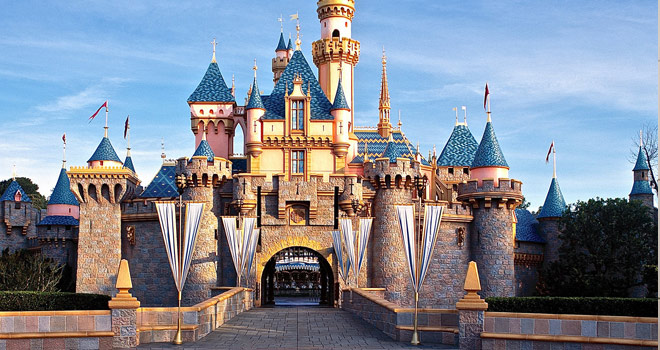 - Aslan tut ,kaplan parçala diye bağırmış. Bunun üzerine aslanın tuttuğunu kaplan parçalamış ve Dev oracıkta ölmüş.                  Kız ve prens çocuklarıyla mutlu bir şekilde yaşamışlar. Süpürgeci Dede ise süpürgelerini satmaya devam etmiş. Ara sıra kızını, damadını ve torununu görmek için saraya gelip gidermiş.                  Adı Soyadı: Tuğba GÖĞÜŞ         6/B  Sınıfı        No : 105                 Masalı Anlatan : Güllü TOPKAYA                Yakınlık Derecesi : Büyük  anneanne                 Yöresi  :   Erzurum                 Adres   Bornova / İzmir:     Şehit Polis Kağan Kılıç İmam Hatip Orta Okulu            